МКДОУ Детский САД  №3 «Ручеёк»«Сельскохозяйственный труд»Дата проведения:  22.01.2019г.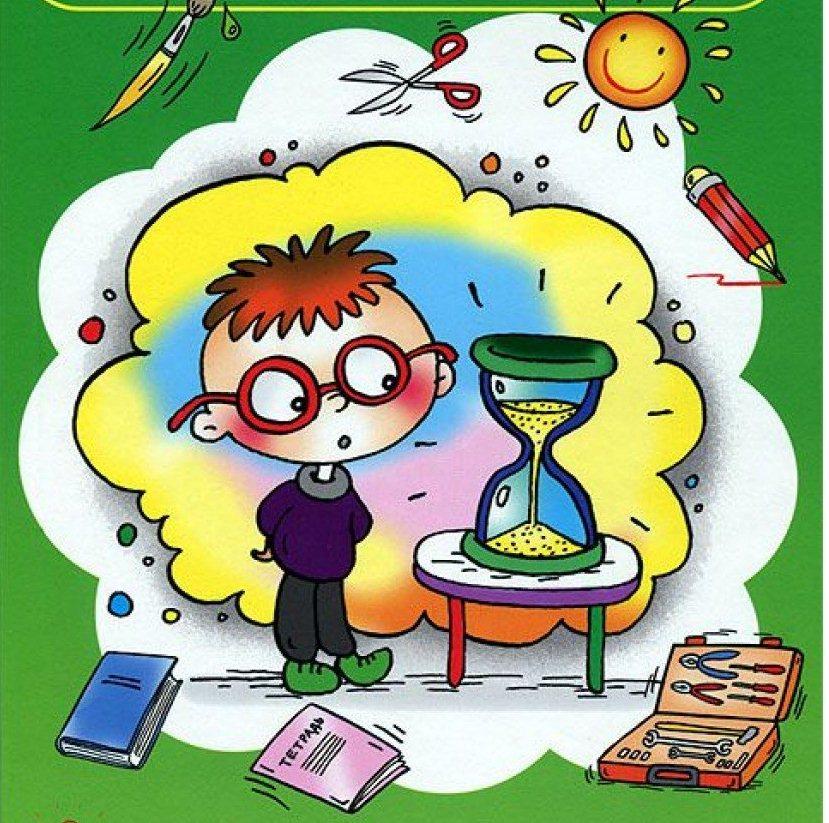                                                                 Воспитатели :Раджабова А.М.  Зубаилова Г.А.С.Маджалис 2019гКонспект организации познавательно-исследовательской деятельности в старшей группе по теме: «Сельскохозяйственный труд»Дата проведения:  22.01.2019г.Воспитатели : Раджабова А.М.                           Зубаилова Г.А.Конспект организации познавательно-исследовательской деятельности в старшей группе.Тема: «Сельскохозяйственный труд» (интеграция содержания образовательной области «Развитие речи», «Познавательное развитие», «Социально – коммуникативное развитие».).Цель: расширение и активизация словаря по теме «Сельскохозяйственный труд», развитие грамматического строя речи, развитие связной речи. Прививать умения и навыки трудовой деятельности. Обогатить и уточнить знания детей о выращивании растений. Побуждать детей к самостоятельному выполнению трудовых действий. Формирование положительных взаимоотношений в процессе труда. Воспитывать организованность, дисциплинированность.Задачи:Учить детей правильно выполнять отдельные действия и на основе их условия формировать элементарную деятельность. Формировать первоначальные навыки посева семян. Учить в процессе труда сохранять порядок на рабочем месте. Развивать желание трудиться рядом, стремление к общению в труде. Закреплять обобщающие слова «почва, семена, побег, рассада», знания о назначении отдельных предметов (лопата, грабли, лейка).Организация детских видов деятельности:• общение ребенка с взрослым, с другими детьми;• игровая деятельность;• познавательно-исследовательская деятельность (исследовательская практика).Тип, форма и методы используемые в ОД: формирующие, соответствуют возрастным и индивидуальным особенностям детей.Тип – комбинированныйМетод – словесный, практический, познавательно- исследовательский, игровой, наглядный.Форма – фронтальная и индивидуальная, групповая, подгрупповая.Вид детской деятельности: коммуникативный, двигательный, игровой, познавательно-исследовательский.Активизация словаря: слова, обозначающие свойства почвы, название семян (3вида).Материалы и оборудование: фишки для деления на две подгруппы с условными обозначениями, фишки для работы в паре, ящики с землёй (3шт., фартуки (6шт., почва (3вида: песок, глина, земля для рассады, детский инвентарь: лопатки-6шт. ; грабли-6шт. ; метки для бороздок 6шт. ; лейки-3шт. ; клеёнки на стол; семена рассады (капуста, огурцы, помидоры, лаборатория для сортировки семян, карточки с условными обозначениями семян, пенцеты-8шт. ; мешочки для фасовки семян.Ход образовательной деятельностиСитуация1. Цель: мотивация детей на работу посев семян на рассаду, определение целей.Действия воспитателя Содержание Действия детей1.1. Сообщает детям о том, что нам пришли гости. Поздоровайтесь с ними. Они пришли посмотреть на вас, какие вы умные, добрые, воспитанные и как умеете дружно работать.Покажите, как вы умеете дружно работать?Но вначале я хочу подарить вам свою улыбку (дует в ладошку). Подарите и вы улыбку друг другу, мне и нашим гостям. Вот видите, от наших улыбок все стало хорошо и светло. Пусть наша деятельность пройдёт в тёплой дружеской обстановке. (Сюрпризный момент, на столе лежит огород с наклейками. 1.1. Дети стоят в кругу.Дарят улыбки.1.2. Сообщает о том, что нужно помочь определить, где что посадить.1.3. Предлагает это сделать детям.1.4. Задаёт вопросы:- Что надо сделать?- Как назвать одним словом, что они наклеивали?-Можно ли сейчас получить урожай овощей на огороде?-Почему нельзя? Как вы думаете?Вывод: Правильно, на улице сейчас нет условий для роста растений. И поэтому вы будете выращивать рассаду в огороде на подоконнике. А летом посадите в огород на участке.1.5. Задаёт вопросы:-А вы хотели бы получить хороший урожай?-Что для этого нужно? Воспитатель подводит детей к столу. 1.2. Рассматривают огород.1.3. Определяют, как они могут помочь.1.4. 1.4. Высказывают свои предложения о том, как наклеить наклейки, называют, что это овощи.Дети высказывают своё мнение и делают вывод, почему нельзя сейчас получить урожай.1.5. Дети делают вывод: что нужна почва, свет, тепло, вода.Результат: дети заинтересованы сюжетом игры, определили цель познавательно-исследовательской деятельности.Ситуация2. Цель: выполнение познавательно-исследовательской деятельности, и выбор необходимых атрибутов2.1. Предлагает детям два важных дела и решить, кто, что будет сажать семена на рассаду, а кто сортировать семена.2.2. Задаёт вопрос на уточнение:- Каким способом можно разделиться на подгруппы?2.3. Предлагает выбрать детям фишки с условным обозначением и объединиться в две подгруппы (одна – сортирует семена, другая сеет 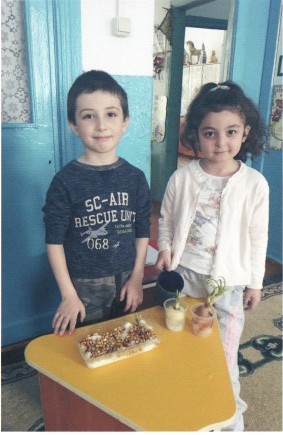 семена на рассаду)Ребята, у кого коричневые фишки вы остаётесь на своих местах, а кого зелёные, те подходят к Н. В.1 подгруппа: Огород - сеют семена на рассаду.2 подгруппа: Лаборатория – сортируют семена по мешочкам. (Н. В, объясняет детям, чем они будут заниматься, раскладывают мешочки для фасовки семян, карточки с условным обозначением, пинцеты)2.1. Высказывают своё желание действовать2.2. Отвечают на вопросы, предлагают свои варианты.2.3. Объединяются в две подгруппы. Выбирают себе дело, готовят материал.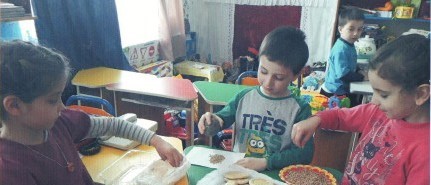 Результат: дети выбрали фишки, запомнили действия с нимиСитуация 3. Цель: подвести детей к пониманию условий, необходимых для успешного развития растений, учить выполнять действия, осваивая назначения атрибутов.3.1. Сообщает о том, что нужно определиться, что они будут сеять и с кем. Для этого нужно выбрать фишку с условным обозначением.3.2. Наблюдает за детьми. Направляет действия детей, обращает внимание на каждого ребёнка, решает конфликтные ситуации. 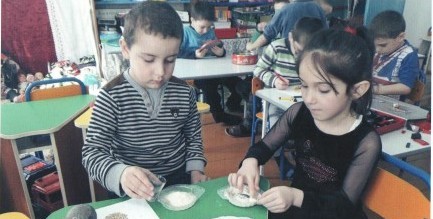 Напомнить детям о подсказке алгоритма посева семян.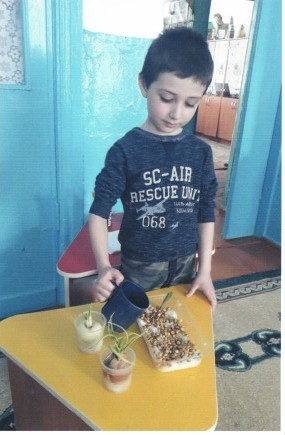 3.3. Напомнить детям о подсказке алгоритма посева семян.Два ребёнка – сеют капусту;Два ребёнка - сеют помидоры;Два ребёнка - сеют огурцы.- Как вы думаете, чтобы получить хорошую рассаду, что для этого нужно? (Почва).- А кроме почвы, что ещё нужно растениям? (Свет, вода, тепло)Алгоритм подготовки рабочего места:1. Надеть фартуки (помогая друг другу завязывать)2. Готовят рабочее место (на столы расстилают клеёнки, ставят ящики с землёй, землю, садовый инвентарь, лейки с водой, плёнка);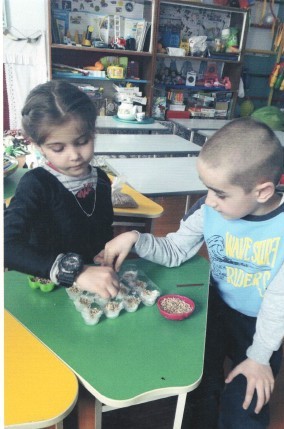 Алгоритм посева семян:1. Насыпают землю в ящики до условного обозначения;2. Рыхлят землю;3. Делают бороздки;4. Сеют семена на одинаковом расстоянии;5. Засыпают бороздки землёй;6. Поливают;7. Закрывают плёнкой, ставят ящики на подоконник. 3.1. Выбирают фишки и ищут себе пару.3.2. Выполняют действия в соответствии с выбранными фишками, осваивая назначения атрибутов, работают в парах.3.3. Дети исследуют почву и определяют, в какую почву будут сеять семена. Ответы по ходу исследовательских действий детей. Дети 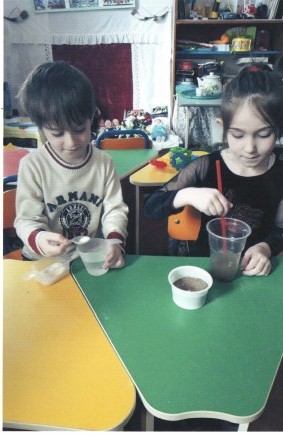 называют виды почвы (песчаная, глинистая). Индивидуальная работа за столом.3.3. Дети самостоятельно сеют семена.Результат: дети выполняют действия, осваивая навыки посева семян на рассаду, работают в подгруппах, парах со сверстниками.Ситуация 4. Цель: подведение итогов выполнения работы, мотивация на смену деятельности.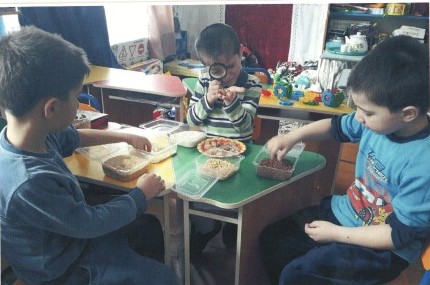 4.1. Предлагает посмотреть детям, перебиравшим семена на результаты работы.Задаёт вопросы:1. подгруппа - Расскажите, пожалуйста, чем вы занимались?4.2. 2 подгруппа - Делает вывод о том, что с работой справились быстро, потому что были дружны и старательны.4.3. Предлагает убрать весь инвентарь и фартуки на место.4.4. Задаёт вопрос:- А когда рассада вырастит, что тогда будете делать?Вывод:Мы с работой справились быстро, потом что были дружны и старательны.4.1. Рассматривают ящики с землёй.Отвечают на вопросы.4.2. Соглашаются с выводом взрослого4.3. Убирают инвентарь по местам.4.4. Посадим на участке в огород.Результат: дети анализируют свою познавательно-исследовательскую деятельность, делают вывод, какие необходимые условия нужны для успешного развития растений.воспитатели: Раджабова А.М.                       Зубаилова Г.А.